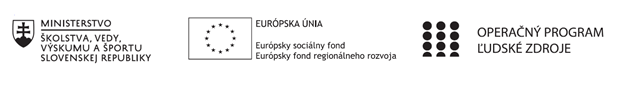 Správa o činnosti pedagogického klubu Príloha:Prezenčná listina zo stretnutia pedagogického klubuPrioritná osVzdelávanieŠpecifický cieľ1.1.1 Zvýšiť inkluzívnosť a rovnaký prístup ku kvalitnému vzdelávaniu a zlepšiť výsledky a kompetencie detí a žiakovPrijímateľGymnáziumNázov projektuGymza číta, počíta a bádaKód projektu  ITMS2014+312011U517Názov pedagogického klubu BioGYMZADátum stretnutia  pedagogického klubu21.10.2019Miesto stretnutia  pedagogického klubuGymnáziumMeno koordinátora pedagogického klubuMgr. Jana LeibiczerováOdkaz na webové sídlo zverejnenej správywww.gymza.skManažérske zhrnutie:krátka anotácia, kľúčové slová Vstupné testy, PISA, úlohy na prírodovednú gramotnosť, aktivizujúce metódy, percentuálna úspešnosť žiakovHlavné body, témy stretnutia, zhrnutie priebehu stretnutia:Analýza výsledkov vstupných testov,návrh činností na ďalšiu prácu so žiakmi na vyučovaní i v domácej prípraveZávery a odporúčania:vytvoriť súbor úloh na precvičovanie prírodovednej gramotnosti,zadávať obdobné úlohy ako v medzinárodných testovaniach do vyučovacieho procesu,využívať aktivizujúce metódy na vyučovaníVypracoval (meno, priezvisko)Mgr. Gabriela ČornáDátum21.10.2019PodpisSchválil (meno, priezvisko)Mgr. Jana LeibiczerováDátum21.10.2019Podpis